Instructions: All Public Servants of the Town, paid or unpaid, with the exception of employees and agents of the local or Region 9 Boards of Education, shall complete this Form within sixty (60) days of their start date or being sworn in, periodically thereafter upon request by the Town, and on their own initiative should a Financial Interest arise in the future. Information provided on this Form will be treated as confidential by the Town. When answering the questions below, please use the following definitions: A person or entity “Associated” with you, as the Public Servant, includes your spouse, domestic partner, child, foster child, stepchild, parent, sibling, in-law, or a person with whom you maintain a close familial relationship; a person with whom you have a business or other financial relationship; and, each entity in which you have a present or potential financial or other interest.“Business Dealings with the Town” include any transaction with the Town involving the sale, purchase, rental, disposition or exchange of any goods, service, or property, any license, permit, grant or benefit, and any performance of or litigation with respect to any of the foregoing, but shall not include any transaction involving your domicile or any ministerial matter. “Financial Interest” is any financial interest, direct or indirect, which is more than nominal and which is not common to the interest of other citizens of the Town. A “nominal” interest is greater than ten thousand ($10,000) dollars and/or twenty (20%) percent ownership or other pecuniary interest in an entity. “Reporting Period” is the time period since your last submission of a Financial Disclosure Form to the Town, or the last twelve (12) months if this is your first time being asked to complete such a Form.Questions:Have you, or any person or entity you are Associated with, had a Financial Interest in any Business Dealings with the Town during the Reporting Period or have a Financial Interest in any potential Business Dealings with the Town? If you answered “NO,” you can proceed to sign and submit the Form. If you answered “YES,” please complete questions 2 to 5. Describe the present or potential Business Dealings with the Town: ________________________________________________________________________________________________________________________________________________________________________________________________________________________________________________________If the Financial Interest concerns a person or entity you are Associated with, identify the person or entity and describe your relationship to them: ________________________________________________________________________________________________________________________________________________________________________________________________________________________________________________________Describe the Financial Interest that your or the person or entity you are Associated with had or has: ________________________________________________________________________________________________________________________________________________________________________________________________________________________________________________________If the Financial Interest concerns real property in the Town, identify the real property: ________________________________________________________________________________________________________________________________________________________________________________________________________________________________________________________I certify that the information provided above is complete, true, and correct._____________________________________		__________________	    Signature   				           Date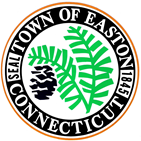 Town of Easton Financial Disclosure FormName:______________________________________________Board/Dept:__________________________________________Position/Title:_________________________________________Address:_____________________________________________Phone:______________________________________________YES NO 